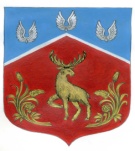 Администрация муниципального образованияГромовское сельское поселениемуниципального образования Приозерский муниципальный районЛенинградской области П О С Т А Н О В Л Е Н И Еот 20 декабря 2021 года                               № 361 В соответствии с пунктом 2.1 статьи 6 Федерального закона от 25.12.2008 N 273-ФЗ "О противодействии коррупции", с целью совершенствования нормативного правового регулирования вопросов профилактики коррупционных и иных правонарушений в администрации муниципального образования Громовское сельское поселение муниципального образования Приозерский муниципальный район Ленинградской области: постановляю:Утвердить прилагаемый Порядок рассмотрения вопросов правоприменительной практики в целях профилактики коррупции в администрации муниципального образования Громовское сельское поселение муниципального образования Приозерский муниципальный район Ленинградской области (далее - Порядок).Опубликовать настоящее постановление в средствах массовой информации: Ленинградском областном информационном агентстве (далее «Леноблинформ») http://www.lenoblinform.ru, разместить в сети Интернет на официальном сайте муниципального образования Громовское сельское поселение муниципального образования Приозерский муниципальный район Ленинградской области www.admingromovo.ru.Постановление вступает в силу со дня его официального опубликования.Контроль за исполнением настоящего постановления оставляю за собой.                Глава администрации                                                              А.П. КутузовИсп.: Сайфулина Н.Р., 8 (81379) 99-447Утвержденопостановлением администрациимуниципального образованияГромовское сельское поселения муниципального образования Приозерский муниципальный район Ленинградской областиот 20 августа 2021 г. № 361 ПОРЯДОКРАССМОТРЕНИЯ ВОПРОСОВ ПРАВОПРИМЕНИТЕЛЬНОЙ ПРАКТИКИ В ЦЕЛЯХПРОФИЛАКТИКИ КОРРУПЦИИ В АДМИНИСТРАЦИИ 	МУНИЦИПАЛЬНОГО ОБРАЗОВАНИЯ ГРОМОВСКОЕ СЕЛЬСКОЕ ПОСЕЛЕНИЕ МУНИЦИПАЛЬНОГО ОБРАЗОВАНИЯ ПРИОЗЕРСКИЙ МУНИЦИПАЛЬНЫЙ РАЙОН ЛЕНИНГРАДСКОЙ ОБЛАСТИНастоящий Порядок разработан во исполнение положений пункта 2.1 статьи 6 Федерального закона от 25 декабря 2008 г. N 273-ФЗ "О противодействии коррупции" и устанавливает процедуру рассмотрения вопросов правоприменительной практики по результатам вступивших в законную силу решений судов, арбитражных судов о признании недействительными (недействующими) ненормативных правовых актов, незаконными решений и действий (бездействия) администрации муниципального образования Громовское сельское поселение муниципального образования Приозерский муниципальный район Ленинградской области (далее - Администрация) и ее должностных лиц (далее - вопросы правоприменительной практики) в целях выработки и принятия мер по предупреждению и устранению причин выявленных нарушений.При отсутствии вступивших в законную силу решений судов, арбитражных судов о признании недействительными (недействующими) ненормативных правовых актов, незаконными решений и действий (бездействия) Администрации и ее должностных лиц установленная настоящим Порядком процедура рассмотрения вопросов правоприменительной практики не проводится.2.  Рассмотрение вопросов правоприменительной практики включает в себя:2.1. анализ вступивших в законную силу решений судов, арбитражных судов о признании недействительными (недействующими) ненормативных правовых актов, незаконными решений и действий (бездействия) Администрации и ее должностных лиц (далее - судебные решения);2.2. выявление причин, послуживших основаниями признания недействительными (недействующими) ненормативных правовых актов, незаконными решений и действий (бездействия) Администрации и ее должностных лиц;2.3. последующая разработка и реализация системы мер, направленных на предупреждение и устранение указанных причин;2.4. контроль результативности принятых мер, последующей правоприменительной практики.3. Должностное лицо, принимавшее участие в рассмотрении судом дела о признании недействительным ненормативного правового акта, незаконными решения и действий (бездействия) Администрации и ее должностных лиц, в срок не позднее 14 дней со дня вступления судебного решения в законную силу направляет информацию о вынесенном судебном решении с приложением копии указанного судебного решения в отдел организационных и общих вопросов Администрации (далее - Отдел).4. В информации, направляемой в соответствии с пунктом 3 настоящего Порядка, подлежит отражению позиция относительно:- причин принятия Администрацией и ее должностными лицами ненормативного правового акта, решения и совершения ими действий (бездействия), признанных судом недействительным или незаконными;- причин, послуживших основаниями признания недействительными (недействующими) ненормативных правовых актов, незаконными решений и действий (бездействия) Администрации и ее должностных лиц.5. Отдел ведет учет судебных решений о признании недействительными (недействующими) ненормативных правовых актов, незаконными решений и действий (бездействия) Администрации и ее должностных лиц.6. Информация, представленная в соответствии с пунктами 3 и 4 настоящего Порядка, обобщается ответственным сотрудником Отдела по итогам истекшего квартала и в срок до 15 числа месяца, следующего за отчетным кварталом, представляется председателю рабочей группы Администрации по рассмотрению вопросов правоприменительной практики в целях профилактики коррупции (далее - рабочая группа), состав которой определяются правовым актом администрации муниципального образования Громовское сельское поселение.7. Председатель рабочей группы на основании материалов, полученных в соответствии с пунктом 6 настоящего Порядка, назначает дату и место проведения заседания рабочей группы, рассматривает необходимость привлечения к деятельности рабочей группы иных работников Администрации.8. Заседание рабочей группы проводится в срок до 25 числа месяца, следующего за отчетным кварталом.9. Секретарь рабочей группы извещает всех членов рабочей группы и иных работников Администрации, иных лиц, привлеченных к деятельности рабочей группы, о дате, месте и времени проведения заседания рабочей группы.10. Заседания рабочей группы считаются правомочными, если на них присутствует более половины ее членов.11. В ходе рассмотрения вопросов правоприменительной практики по каждому случаю признания недействительным ненормативного правового акта, незаконными решений и действий (бездействия) Администрации и ее должностных лиц определяются:- причины принятия Администрацией и ее должностными лицами ненормативного правового акта, решения и совершения ими действий (бездействия), признанных судом недействительным или незаконными;- причины, послужившие основаниями признания недействительным ненормативного правового акта, незаконными решений и действий (бездействия) Администрации и ее должностных лиц;- при наличии ранее направленных рекомендаций рабочей группы рассматриваются результаты их исполнения.12. По итогам рассмотрения вопросов правоприменительной практики по каждому случаю признания недействительным ненормативного правового акта, незаконными решений и действий (бездействия) и ее должностных лиц рабочая группа принимает решение, в котором:- устанавливается, что в рассматриваемой ситуации содержатся (не содержатся) признаки коррупционных фактов;- даются рекомендации по разработке и принятию мер в целях предупреждения и устранения причин выявленных нарушений или устанавливается отсутствие необходимости разработки и принятия таких мер.13. Решения рабочей группы принимаются открытым голосованием простым большинством голосов присутствующих на заседании членов рабочей группы и оформляются протоколом, который подписывается председателем рабочей группы.14. В протоколе заседания рабочей группы указываются:- дата заседания, состав рабочей группы и иных приглашенных лиц;- судебные акты, явившиеся основанием для рассмотрения вопросов правоприменительной практики;- фамилия, имя, отчество выступавших на заседании лиц и краткое описание изложенных выступлений;- результаты голосования по каждому случаю признания недействительным ненормативного правового акта, незаконными решений и действий (бездействия) Администрации и ее должностных лиц;- принятое по каждому случаю признания недействительным ненормативного правового акта, незаконными решений и действий (бездействия) Администрации и ее должностных лиц решение.15. Протоколы заседаний рабочей группы хранятся в Отделе.Выписка из решения рабочей группы с рекомендациями по разработке и принятию мер в целях предупреждения и устранения причин выявленных нарушений направляется Отделом заинтересованным должностным лицам Администрации.16. В случае установления рабочей группой признаков коррупционных фактов, послуживших основанием для принятия решения о признании недействительными (недействующими) ненормативных правовых актов, незаконными решений и действий (бездействия) Администрации и ее должностных лиц, председателем рабочей группы на имя Главы городского округа ___ направляется служебная записка для последующего рассмотрения вопроса о соблюдении муниципальным служащими требований к служебному поведению и урегулированию конфликта интересов и принятия предусмотренных законодательством решений.Об утверждении порядка рассмотрения вопросов правоприменительной практики в целях профилактики коррупции в администрации муниципального образования Громовское сельское поселение муниципального образования Приозерский муниципальный район Ленинградской области